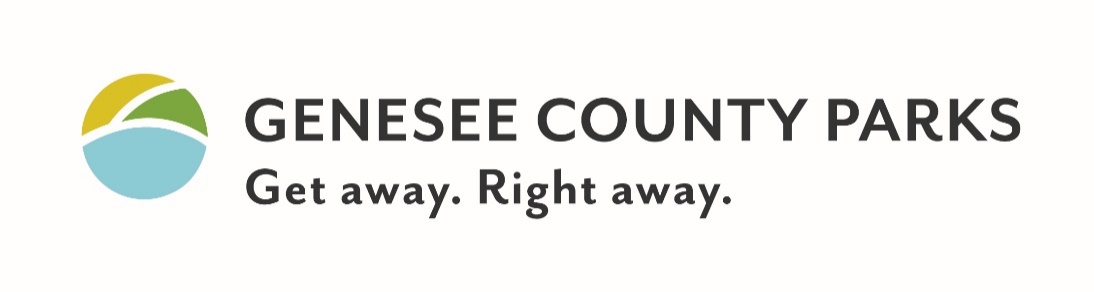 COMMISSION MINUTES:   	December 14, 2023MEMBERS PRESENT IN-PERSON:	
President Joe Krapohl	Vice President James WashingtonSecretary Anne FigueroaCommissioner James AveryCommissioner Domonique ClemonsCommissioner Michael J. KeelerCommissioner Gloria NealyCommissioner Kevin SylvesterMEMBERS ABSENT: 	Commissioners Michelle Davis, Cathy LaneSTAFF PRESENT IN-PERSON:	Barry June, Director; Patrick Linihan, Deputy Director; Melissa Gagne, Parks Operations Manager; Leisa Gagne, Financial Affairs Officer; Cassie Voelker, Accountant; David Dwyre, Chief Ranger; Rick Witham, Detective; Nancy Edwards, FRWC Executive Director; Nicole Ferguson, Chief Park Naturalist; Courtney Prout, Park Naturalist; Melissa Mahan, CRV Manager; Brandon Compton, CRV Assistant Manager; Jackie Domerese, Parks Communications, Event & Brand Manager; Beth Schrader, CRV Event Coordinator; Jerri-Lynn Tasior, Financial Affairs Assistant; Arianna Stringer, Parks Program Services Specialist; Tammy Thomas, Admin Secretary; Anthony Walter, Parks Operations Manager; Emily Stetson, Parks Program Manager; Mick Kimball, Director of Railroad Operations; David Minger, Railroad Restoration & Construction Specialist; Zach Hebel, Master Mechanic Apprentice; Noah Bleiler, Facilities Management Coordinator; Ryan Farney, Park Superintendent; Darrin Raupp, Park Superintendent; 10 full-time Maintenance staff; 80+ seasonal Parks staffOTHERS PRESENT:	Tom Kehoe, 4304 E Stanley, Genesee, MI	David Lawson, Friends of For-Mar
CALL TO ORDER.  President Joe Krapohl presided and called the meeting to order at 10:00 AM.



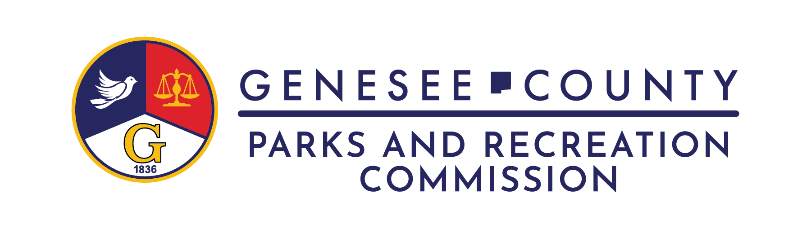 PUBLIC COMMENT. Anyone wishing to address the commission must state their name and address and they have 3 minutes to speak.Public comment received.RECOGNITION OF SERVICE – RON WALKERCONSENT AGENDA. President Joe Krapohl asked Commissioners if there were any items they wish to remove from the consent agenda for discussion. No items were removed.ACTION TAKEN:Motion by Commissioner KeelerSupported by Commissioner WashingtonMOTION AND SUPPORT TO APPROVE ITEMS A-C AS LISTED IN PACKET.ROLL CALLYEAS: 	Avery, Clemons, Figueroa, Keeler, Krapohl, Nealy, Sylvester, WashingtonNAYS:	NoneABSENT: Davis, LaneMOTION CARRIED 8-0-2DIRECTOR’S REPORTREQUEST TO APPROVE PROPOSED FOR-MAR MASTER PLANRequest to approve the prepared For-Mar Nature Preserve & Arboretum Master Plan. Parks staff collaborated with ROWE Professional Services, Friends of For-Mar, and the public to establish the Master Plan.ACTION TAKEN:Motion by Commissioner WashingtonSupported by Commissioner NealyMOTION AND SUPPORT TO APPROVE THE PROPOSED FOR-MAR MASTER PLAN. ROLL CALLYEAS: 	Avery, Clemons, Figueroa, Keeler, Krapohl, Nealy, Sylvester, WashingtonNAYS:	NoneABSENT: Davis, LaneMOTION CARRIED 8-0-2REQUEST TO APPROVE FOR-MAR DAY CAMP POSITIONSRequest to approve three proposed For-Mar Day Camp Positions. Positions will be seasonal. They were established, meeting the qualifications and requirements set by the state and according to the duties established by Parks staff. ACTION TAKEN:Motion by Commissioner WashingtonSupported by Commissioner AveryMOTION AND SUPPORT TO APPROVE ESTABLISHING 3 FOR-MAR DAY CAMP POSITIONS AND REFER TO BOC APPROVAL PROCESS.ROLL CALLYEAS: 	Avery, Clemons, Figueroa, Keeler, Krapohl, Nealy, Sylvester, WashingtonNAYS:	NoneABSENT: Davis, LaneMOTION CARRIED 8-0-2REQUEST TO APPROVE AGREEMENT – GISD (FOR-MAR)Request to approve an agreement with GISD for For-Mar staff to provide nine (9) educational outreach visits with wildlife experiences to Elmer Knopf Learning Center students.ACTION TAKEN:Motion by Commissioner NealySupported by Commissioner WashingtonMOTION AND SUPPORT TO APPROVE AGREEMENT AND OBTAIN SIGNATURES FROM PRESIDENT AND SECRETARY.ROLL CALLYEAS: 	Avery, Clemons, Figueroa, Keeler, Krapohl, Nealy, Sylvester, WashingtonNAYS:	NoneABSENT: Davis, LaneMOTION CARRIED 8-0-2REQUEST TO APPROVE TRAVEL REQUEST – KAB CONFERENCERequest to approve a travel request for one Parks staff, Emily Stetson, to attend the annual Keep America Beautiful Conference in San Diego, California, for the dates February 12-14, 2024, in an amount not to exceed $2500. NO USE OF PARKS FUND. NO USE OF COUNTY GENERAL FUND.Figueroa: Appreciate opportunities for staff to have training. Encourage training.ACTION TAKEN:Motion by Commissioner WashingtonSupported by Commissioner KeelerMOTION AND SUPPORT TO APPROVE TRAVEL REQUEST FOR EMILY STETSON TO ATTEND THE KAB CONFERENCE.ROLL CALLYEAS: 	Avery, Clemons, Figueroa, Keeler, Krapohl, Nealy, Sylvester, WashingtonNAYS:	NoneABSENT: Davis, LaneMOTION CARRIED 8-0-2REQUEST TO APPROVE TRAVEL REQUEST – MPARKS CONFERENCERequest to approve a travel request for six Parks staff to attend the 2024 mParks Conference & Trade Show in Kalamazoo, Michigan, February 27 – March 1, 2024, in an amount not to exceed $7,200.00.ACTION TAKEN:Motion by Commissioner WashingtonSupported by Commissioner FigueroaMOTION AND SUPPORT TO APPROVE TRAVEL REQUEST FOR SIX STAFF TO ATTEND THE MPARKS CONFERENCE & TRADE SHOW.ROLL CALLYEAS: 	Avery, Clemons, Figueroa, Keeler, Krapohl, Nealy, Sylvester, WashingtonNAYS:	NoneABSENT: Davis, LaneMOTION CARRIED 8-0-2REQUEST TO APPROVE TRAVEL REQUEST – GREAT LAKES PARK TRAINING INSTITUTERequest to approve a travel request for one Parks staff, Darrin Raupp, to attend the 2024 Great Lakes Park Training Institute in Pokagon State Park in Northeast Indiana, February 26-29, in an amount not to exceed $800.00.ACTION TAKEN:Motion by Commissioner WashingtonSupported by Commissioner AveryMOTION AND SUPPORT TO APPROVE TRAVEL REQUEST FOR ONE STAFF TO ATTEND THE GLPTI TRAINING.ROLL CALLYEAS: 	Avery, Clemons, Figueroa, Keeler, Krapohl, Nealy, Sylvester, WashingtonNAYS:	NoneABSENT: Davis, LaneMOTION CARRIED 8-0-2REQUEST TO APPROVE ADDENDUM – GISD (FOR-MAR)Request to approve an addendum to the GISD agreement approved at the September 14, 2023 meeting. The addendum adds 2 more Parks staff as approved providers to the agreement.ACTION TAKEN:Motion by Commissioner KeelerSupported by Commissioner WashingtonMOTION AND SUPPORT TO APPROVE ADDENDUM TO GISD AGREEMENT.ROLL CALLYEAS: 	Avery, Clemons, Figueroa, Keeler, Krapohl, Nealy, Sylvester, WashingtonNAYS:	NoneABSENT: Davis, LaneMOTION CARRIED 8-0-2REQUEST TO APPROVE AGREEMENT – GISD/GSRP (FOR-MAR)Request to approve an agreement with GISD for For-Mar staff to provide nature-based education in Bently GSRP and at For-Mar. The agreement is valid until June 3, 2024.ACTION TAKEN:Motion by Commissioner KeelerSupported by Commissioner WashingtonMOTION AND SUPPORT TO APPROVE AGREEMENT WITH GISD AND OBTAIN SIGNATURES FROM PRESIDENT AND SECRETARY.ROLL CALLYEAS: 	Avery, Clemons, Figueroa, Keeler, Krapohl, Nealy, Sylvester, WashingtonNAYS:	NoneABSENT: Davis, LaneMOTION CARRIED 8-0-2OLD/NEW BUSINESS— None.OPPORTUNITY FOR COMMISSIONERS TO ADDRESS THE COMMISSIONAvery: Merry Christmas and Happy New Year.Clemons: Thank you to all staff. Remember Commissioner Bryant Nolden’s legacy.Keeler: It’s been fun coming into the parks and getting to know people. Have a good holiday.Washington: Echo Clemons comments. Recognition of leadership. Appreciation of everyone. Been with Parks for 21 years. Thank you to all. Merry Christmas, Happy Holidays, stay safe.Figueroa: Had wedding reception at CRV. Staff have been welcoming. Parks are enjoyed because of staff and volunteers. Merry Christmas and Happy Holidays.Nealy: Thank you to all. Merry Christmas, Happy Holidays, stay safe.Sylvester: Happy Holidays. Thank you to all and congratulations to Ron Walker.Krapohl: Thank you to all. Look forward to next year. Merry Christmas, Happy Holidays, Happy New Year.ADJOURNMENT. Hearing no objections to adjournment, the meeting adjourned at 10:24 AM.I, Melissa Gagne, Parks Operations Manager of Genesee County Parks and Recreation Commission certify that the above is a true and correct transcript from the December 14, 2023, Parks and Recreation Commission meeting that was duly called and held in all respects in accordance with the laws of the State of MI and the by-laws of the company and that a quorum was present.I further certify that the votes and resolutions of the commissioners of Genesee County Parks and Recreation Commission at the meeting are operative and in full force and effect and have not been annulled or modified by any vote or resolution passed or adopted by the board since that meeting._________________________________________
Melissa Gagne, Parks Operations ManagerGenesee County Parks and Recreation Commission810.736-7100mgagne@gcparks.org